Carta de EncaminhamentoNós, Carlos Robson Bezerra de Medeiros, Rafaella Maria Monteiro Sampaio,                      Márcia Oliveira Coelho, Samuel Bastos Salvador, Maria Salete Bessa Jorge, Francisco José Maia Pinto, autores do trabalho intitulado: PERFIL EPIDEMIOLOGICO DA COMUNIDADE PERTENCENTE À ÁREA DE RISCO NA CIDADE DE FORTALEZA-CE, encaminhamos o manuscrito para avaliação visando uma possível publicação. Além disso certificamos:  Certificamos que participamos da concepção do trabalho para tornar pública nossa responsabilidade pelo conteúdo, que não omitimos quaisquer ligações ou acordos de financiamento entre autores e companhias que possam ter interesse na publicação deste artigo;Certificamos que o manuscrito é original e que o trabalho, em parte ou na íntegra, ou qualquer outro trabalho com conteúdo substancialmente similar, de nossa autoria, não foi enviado à outra Revista e não o será, enquanto sua publicação estiver sendo considerada pela Revista Brasileira de Epidemiologia, que seja no formato impresso ou no eletrônico.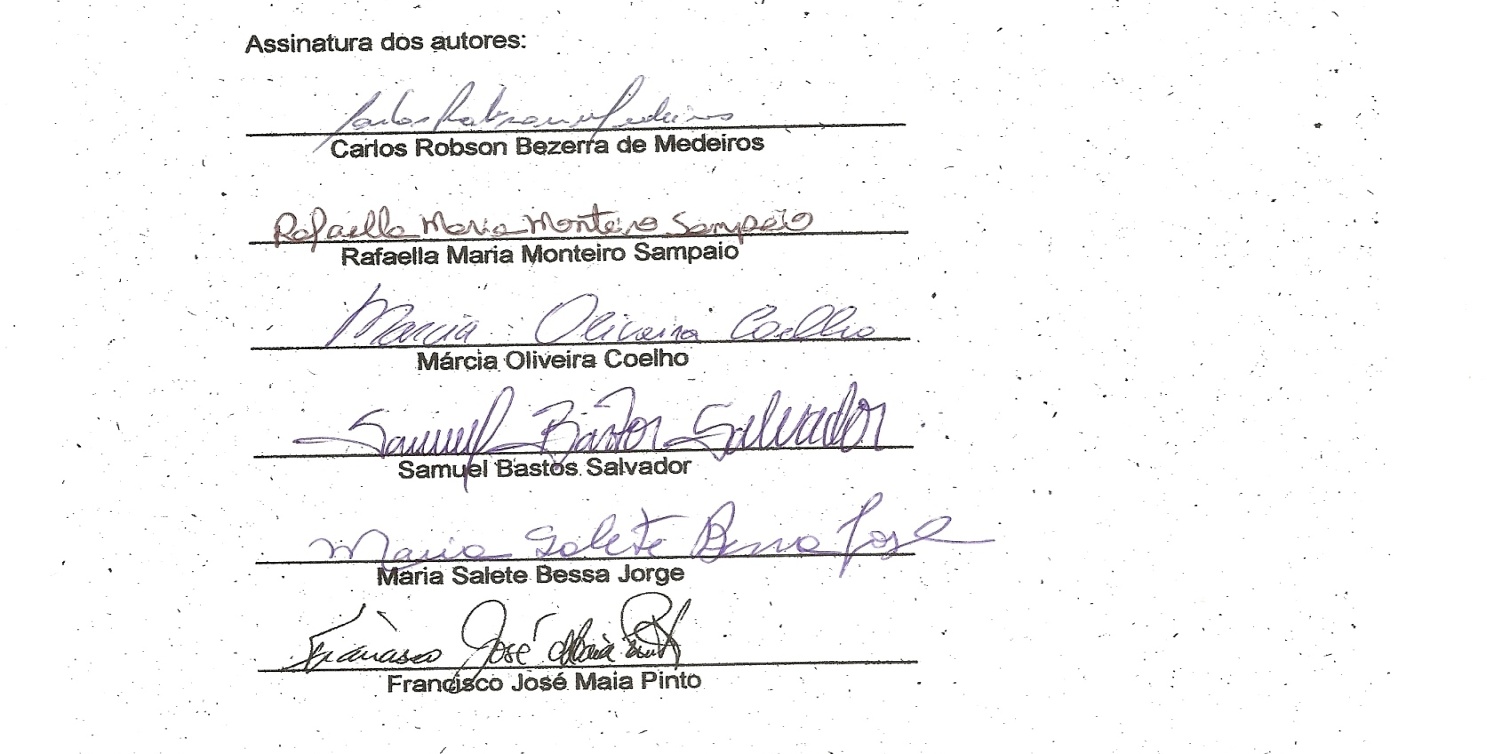 